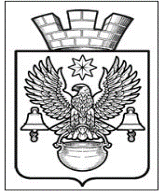 ПОСТАНОВЛЕНИЕАДМИНИСТРАЦИИКОТЕЛЬНИКОВСКОГО ГОРОДСКОГО ПОСЕЛЕНИЯКОТЕЛЬНИКОВСКОГО МУНИЦИПАЛЬНОГО РАЙОНАВОЛГОГРАДСКОЙ ОБЛАСТИОт                    04.10 .2022                                                       № 685о предоставлении разрешения на отклонение                                                                                     от предельных параметров разрешенного строительства, реконструкции объектов капитального строительства для отдельного земельного участка        На основании заявления о разрешении на  отклонение от предельных параметров разрешенного строительства от 06.09.2022г. вх. № 923-ог, Сугонякина Андрея Викторовича, лице в  Шудрук Натальи Николаевны, проживающей по адресу: Волгоградская область, Котельниковский район,    г. Котельниково, ул. Калинина, д. 125, действующей на основании доверенности 34 АА 4003179 от 15.08.2022г., удостоверенной временно исполняющей обязанности нотариуса Котельниковского района Волгоградской области Гайворонской Татьяны Алексеевны, Пругловой Натальей Владимировной, на земельном участке, расположенном по адресу: Волгоградская область, Котельниковский район, г. Котельниково,  с кадастровым номером 34:13:130002:187, материалов о результатах проведения публичных слушаний, проведенных 04.10.2022г., руководствуясь ст. 28 Федерального закона от 06. 10. 2003 г.  № 131-ФЗ «Об общих принципах организации местного самоуправления в Российской Федерации», решением Совета народных депутатов Котельниковского городского поселения от 28.02.2022г. №9/49 "Об утверждении Порядка организации и проведения публичных слушаний по проектам документов в сфере градостроительной деятельности в Котельниковском городском поселении Котельниковского муниципального района Волгоградской области», Правилами землепользования и застройки Котельниковского городского поселения, утвержденными решением Совета народных депутатов Котельниковского городского поселения от 30.07.2020г. №57/310, Уставом Котельниковского городского поселения, администрация Котельниковского городского поселенияПОСТАНОВЛЯЕТ:Разрешить отклонение от предельных параметров разрешенного строительства, реконструкции на земельном участке площадью 537.0 кв. м, с кадастровым номером 34:13:130002:187, расположенном по адресу: Волгоградская область, Котельниковский район, г. Котельниково. Предельные параметры зданий строений сооружений для строительства магазинов  на:  минимальная ширина земельного участка вдоль фронта улицы-не подлежит установлению; минимальный отступ зданий, строений, сооружений от передней границы земельного участка- 0.0 м.;  минимальный отступ зданий, строений, сооружений от боковой (северо-восточной) границы земельного участка- 0.86 м.; минимальный отступ зданий, строений, сооружений от боковой (юго-восточной) границы земельного участка- 3.0 м.; минимальный отступ зданий, строений, сооружений от задней границы земельного участка- 3.0 м.; предельная высота зданий, строений, сооружений- 25м; максимальный процент застройки в границах земельного участка- 80%.Рекомендовать Сугонякину Андрею Викторовичу опубликовать заключение о результатах публичных слушаний по вопросам градостроительной деятельности на территории Котельниковского городского поселения Котельниковского муниципального района Волгоградской области, состоявшихся 04.10.2022г. в соответствии с ч. 4 ст. 40 Градостроительного кодекса РФ.Настоящее постановление обнародовать путем размещения  на официальном сайте администрации Котельниковского городского поселения.Настоящее постановление вступает в силу с момента его подписания и обнародования. Глава  Котельниковскогогородского поселения                                                                                          А. Л. Федоров